Воспитательная работа в период дистанционного обучения на образовательной платформе дневник.ру 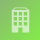 ГБПОУ ИО ТПТТ27 мар. в 13:04Уважаемые родители! Прошу Вас прочитать материал Центра психолого-педагоческой,медицинской и социальной помощи, профилактики,реабилитации и коррекции" в рамках акции"Жизнь!Здоровье!Красота!.заместитель директора по ВР Шастина А.Д.родительское собрание Безопасность в кибепространстве.docxАлександра Даниловна Шастина217просмотровГБПОУ ИО ТПТТ27 мар. в 13:07Уважаемые девушки! Прошу Вас прочитать материал Центра психолого-педагоческой,медицинской и социальной помощи, профилактики,реабилитации и коррекции" в рамках акции"Жизнь!Здоровье!Красота!.заместитель директора по ВР Шастина А.Д.идеальный вес.docxАлександра Даниловна Шастина223просмотраГБПОУ ИО ТПТТ27 мар. в 13:08Уважаемые студенты! Прошу Вас прочитать материал Центра психолого-педагоческой,медицинской и социальной помощи, профилактики,реабилитации и коррекции" в рамках акции"Жизнь!Здоровье!Красота!.заместитель директора по ВР Шастина А.Д.час общения Здоровая нация-здоровая Россия.docxАлександра Даниловна Шастина235просмотровГБПОУ ИО ТПТТ27 мар. в 15:17Уважаемые студенты! Вам предлагается план виртуальных досуговых мероприятий воспитательного характера на период каникул и электронного обучения и дистанционных образовательных технологий.Прошу Вас принять активное участие.заместитель директора по ВР Шастина А.Д.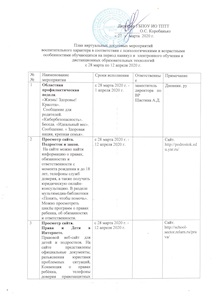 лист 1.jpegлист 2.jpegлист 3.jpegлист 4.jpegлист 5.jpegАлександра Даниловна Шастина256просмотровГБПОУ ИО ТПТТ7 апр. в 11:28Уважаемые студенты! Министерство образования Иркутской области направило аудиовизуальное учебное пособие "Этот день мы приблежали,как могли".Пособие состоит из двух фильмов, созданных на документальной основе. Просим вас в свободное время ознакомиться с ними в информационно-телекоммуникационной сети "Интернет" по ссылке https://www.youtube.com/watch?v=OCRml46_o8Y.Александра Даниловна Шастина140просмотровГБПОУ ИО ТПТТ7 апр. в 14:20О проекте «Карьера в кармане»Уважаемые студенты, родители!На основании письма Всероссийской общественной организации Российского Профсоюза студенческой молодежи Министерство образования Иркутской области информирует:В целях содействия в решении задач, поставленных в Указе Президента Российской Федерации В.В. Путина от 7 мая 2018 г. № 204 «О национальных целях и стратегических задачах развития Российской Федерации на период д...Показать полностью...Александра Даниловна Шастина155просмотровГБПОУ ИО ТПТТ27 апр. в 15:43Уважаемые студенты!Министерство образования Иркутской области информирует Вас о проведении онлайн-марафона: «Я и моя семья. Семь секретов счастливой жизни» (далее – марафон).Марафон проводится Иркутским региональным общественным учреждением Центр развития семьи «Веста». Проект направлен на популяризацию традиционных семейных ценностей в молодежной среде и профилактику расторжения браков.Марафон будет проводиться в формате тематических курсов в социальных сетях, и каждый молодой чел...Показать полностью...Александра Даниловна Шастина207просмотровГБПОУ ИО ТПТТ27 апр. в 16:12Уважаемые студенты!Примите участие в конкурсе: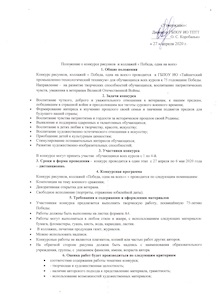 конкурс лист 1.jpegлист 2.jpegАлександра Даниловна ШастинаГБПОУ ИО ТПТТ30 апр. в 15:4675-летие Победы в Великой Отечественной войнеПрезидент России Владимир Путин в целях сохранения исторической памяти и в ознаменование 75-летия Победы в Великой Отечественной войне 1941-1945 годов своим указом объявил 2020 год в России Годом памяти и славы.Вам предоставляется для прочтения материалы о подвиге нашего народа в ВЕЛИКОЙ ОТЕЧЕСТВЕННОЙ ВОЙНЕ:они сражались за родину2020.docxАлександра Даниловна Шастина207просмотровГБПОУ ИО ТПТТ30 апр. в 16:11Уважаемые студенты! Для Вас подготовлен материал к 75-летию Победы заведующей библиотекой Шевцовой Е.В.песни.docxАлександра Даниловна Шастина219просмотровГБПОУ ИО ТПТТ1 мая в 13:30Уважаемые студенты! Примите участие в Конкурсе видеороликов "Письмо Победы"!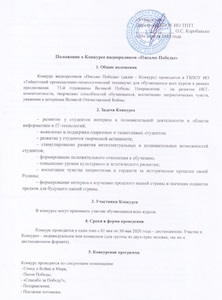 Конкурс видеороликов Победа 2020 стр 1 -подпись.jpgКонкурс видеороликов Победа 2020 стр 2 -подпись.jpgЛилия Ивановна Смирнова247просмотровГБПОУ ИО ТПТТ4 мая в 10:44Доброе утро, студенты приближается знаменательная дата для нашей страны. ДЕНЬ ПОБЕДЫ! Предлагаю вам проверить свои знания на тему: "Великая Отечественная война". И поучаствовать в онлайн викторине. Пройдите по ссылкам и решите тесты. УДАЧИ!https://imdiv.com/quiz/view-Viktorina-na-9-maya.htmlhttps://videouroki.net/tests/onlain-viktorina-9-maia-dien-pobiedy.htmlМарина Шайхуловна Мусифулина250просмотровГБПОУ ИО ТПТТ6 мая в 14:21Уважаемые студенты, примите участие в мероприятиях!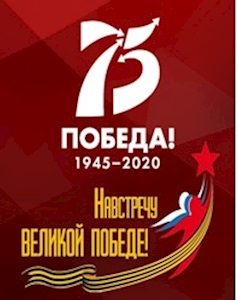 Победа.jpgминистерство.docxАлександра Даниловна Шастина232просмотраГБПОУ ИО ТПТТ7 мая в 01:09Уважаемы студенты и работники нашего техникума!В ознаменование Главного События в нашей стране и судьбе каждого из нас 2020 год объявлен в России Годом памяти и славы. В юбилейный год Победы студенты, их родители, педагоги принимают участие в различных акциях, сохраняя память о воинской славе нашей Родины и ее героях. Давайте и сегодня внесем наш небольшой вклад, приняв участие в эстафете «Память о герое». Мы предлагаем всем желающим (всем без исключения) рассказать Историю Своего Героя, ...Показать полностью...Лилия Ивановна Смирнова255просмотровЕщё комментарии...ГБПОУ ИО ТПТТ7 мая в 10:23Уважаемые студенты!9 мая 2020 года в рамках празднования 75-летия Победы в Великой Отечественной войне проходит акция МЫ ПОМНИМ!, МЫ ГОРДИМСЯ!, заведующая библиотекой Шевцова Е.В. подготовила материал " Золотые звезды Тайшетского района, прошу Вас ознакомиться с материалом.золотые звезды тайшетского района.docxАлександра Даниловна ШастинаГБПОУ ИО ТПТТ8 мая в 23:01Уважаемые студенты! Вы говорите, что у Вас нет информации о Своих Героях, хотя многие называют имена родных. Напоминаем, что в сети Интернет есть много сайтов, посвященных ВОВ, в том числе таких, на которых можно найти информацию о Своем Герое! + можно поделиться этой информацией!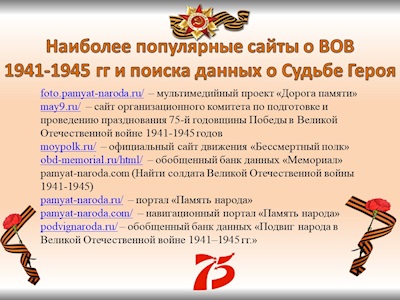 Сайты.jpgЛилия Ивановна СмирноваГБПОУ ИО ТПТТ14 мая в 12:39
Уважаемые студенты техникума, 1 - 3-й курс! Просим принять участие в исследовании, которое проводит Молодёжное правительство Иркутской области! Результатом исследования станет свод реальной информации о нуждах молодежи с территорий, эти данные создадут основу разрабатываемой Стратегии развития региона в секторе молодежной политики.
Пройти опрос можно здесь: https://forms.gle/SqrM5G6VfDEW1xyR8. 
Методист техникума Федосеева В.В.Валентина Владимировна Федосеева270просмотровЕщё комментарии...ГБПОУ ИО ТПТТ15 мая в 14:49Уважаемые студенты!В связи с проведением Всемирного дня без табака (31 мая) на территории Иркутской области будут проводиться профилактические мероприятия направленные на исключение вредной привычки и приобщения к здоровому образу жизни.Все знают, что курение опасно для здровья молодого поколения и окружающих.Для создания информационного стенда "Скажем курению-НЕТ" мы начинаем акцию- конкурс рисунков и коллажей об опасности которое несет курение, и о том как полезно заниматься спортом и вес...Показать полностью...Александра Даниловна Шастина234просмотраГБПОУ ИО ТПТТ18 мая в 14:56Уважаемые студенты, педагоги, родители!В целях профилактики короновирусом прочитайте правила использования мобильного устройства.памятка телефон.docxАлександра Даниловна Шастина192просмотраГБПОУ ИО ТПТТ18 мая в 15:40Уважаемые студенты!Вам предлагается участие в конкурсе рисунков и коллажей, внимательно прочитате положение. Работы отправлять мне на почту shastina.1958@mail.ruСпасибо за присланные рисунки.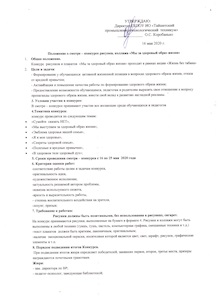 рис.1.jpegАлександра Даниловна Шастина215просмотровГБПОУ ИО ТПТТ19 мая в 14:40Уважаемые студенты, родители!Понятие здоровый образ жизни включает в себя целый комплекс составляющих компонентов. Это не просто какая-то диета или занятия спортом. ЗОЖ — стиль жизни, направленный на омоложение и оздоровление всего организма, отказ от вредных привычек, создание режима дня, в котором есть место для полноценного отдыха, продуктивной работы и физической активности.Здоровый образ жизни делает возможным воплощение в жизнь многих планов и идей. А придерживаю...Показать полностью...всемирный день без табака.docxАлександра Даниловна Шастина207просмотровГБПОУ ИО ТПТТ22 мая в 09:39Уважаемые студенты!Всемирная Организация Здравоохранения (ВОЗ) и ее партнеры во всем мире отмечают Всемирный День без табака, привлекая внимание к рискам для здоровья, связанным с потреблением табака, и призывая к проведению эффективной политики по снижению уровней его потребления. Курение табака является основной отдельной предотвратимой причиной смерти в глобальных масштабах и в настоящее время является причиной смерти 12% взрослого населения в мире. Ежегодно глобальная табачная эпидемия унос...Показать полностью...Твой выбор 2020.pptxАлександра Даниловна Шастина235просмотровГБПОУ ИО ТПТТ28 мая в 11:17Уважаемые студенты! Продолжается неделя, посвященная Всемирному Дню без табака. Ознакомтесь с информацией.ЧАС ОБЩЕНИЯ.docxТамара Павловна Брюханова216просмотровГБПОУ ИО ТПТТ1 июня в 11:16УВАЖАЕМЫЕ СТУДЕНТЫ!Поздравляем вас с праздником Днём защиты детей. Это совсем не значит, что мы любим вас и заботимся о вас только один день в году. Мы всегда готовы придти вам на помощь в любое время, дать достойную путёвку в жизнь. Сегодня же мы желаем подчеркнуть вашу важность в жизни своих родителей и педагогов, которые вкладывают в вас свою душу и надежды. Пусть ваши чистые мечты и стремления исполнятся в полном размере, а мы всегда готовы вас подде...Показать полностью...1июня.docxАлександра Даниловна Шастина211просмотровГБПОУ ИО ТПТТ2 июня в 13:13Уважаемые студенты!Министерство образования Иркутской области сообщает:В связи с ведением режима готовности в Иркутской области проводится работа с молодежью Иркутской области в формате онлайн.Вам предлагается подписаться Интернет-ресурсы:• «Фейсбук»; htths://facebook.com/irkobl/minmol/;• «Одноклассники»; https://ok.ru/group/55153062183019;• «Инстаграм»; https://www/instagram.com.inkobl.minmol/;• «В Контакте»; https://vk.com/irkobl. minmol/;Студенческая в...Показать полностью...Александра Даниловна Шастина189просмотровГБПОУ ИО ТПТТ3 июня в 08:4912 июня наша страна отмечает День России! Этот праздник - символ национального единения и общей ответственности за настоящее и будущее Родины. Традиционно в преддверии праздника Дня России проходят различные мероприятия, главная черта которых – патриотизм. В населенных пунктах страны, на сценах в учреждениях культуры, в образовательных организациях, на площадях, в скверах, в этот день проходят праздничные мероприятия. Даже в сегодняшних условиях мы не можем остаться в стороне от такого значим...Показать полностью...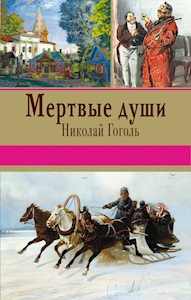 cover1.jpgЛюбовь Сергеевна Корчагина153просмотраЕщё комментарии...ГБПОУ ИО ТПТТ3 июня в 12:22Родина – значит родная, как мать и отец. Родина - место, где мы родились, страна, в которой мы живем, гражданами которой являемся. Любовь к России у каждого из нас начинается с любви к местам, где ты родился и живешь.
Вам предлагается пройти тестирование на знание фактов о России:
https://dnevnik.ru/soc/tests/?test=515654&view=details&context=globalЕсли оценка положительная, то можно рассмотреть вариант о дополнительной оценке в журнал.Светлана Николаевна Брюханова169просмотровГБПОУ ИО ТПТТ4 июня в 08:51Уважаемые студенты!12 июня наша страна будет отмечать праздник -День России.В дни июньские златые —Солнца и цветов сполна,Новый праздник — День России —Отмечает вся страна.Над лесами и полями,Городами и селомРазольется песней праздникИ проникне...Показать полностью...история праздника.docxАлександра Даниловна Шастина182просмотраГБПОУ ИО ТПТТ5 июня в 15:46Уважаемые студенты! С 08 по 13 июня 2020 года в нашем техникуме проводится Неделя дистанционных мероприятий, приуроченных ко Дню России.Предлагаем ознакомиться с программой "Недели России" и принять активное участие в предлагаемых мероприятиях!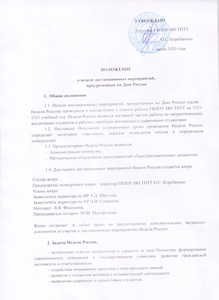 Неделя России 1 стр.jpgНеделя России 2 стр.jpgНеделя России 3 стр.jpgЛилия Ивановна Смирнова194просмотраГБПОУ ИО ТПТТ7 июня в 13:59Студенты. Скоро наша страна отметить знаменательный праздник. День России, который состоится 12 июня. Предлагаю вам посмотреть видео сюжет об истории праздника, а затем решить тест, пройдя по https://onlinetestpad.com/ru/test/2017-simvolika-rossii-variant-1https://videouroki.net/tests/gosudarstviennyie-simvoly-rossiiskoi-fiedieratsii.htmlhttps://youtu.be/81GgF_Rhsak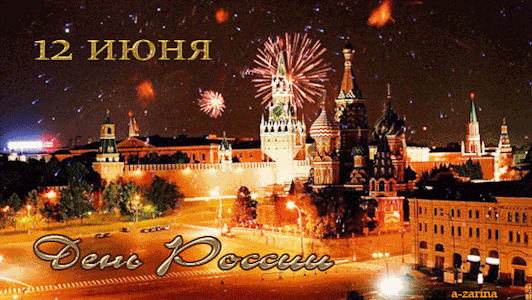 1528281245_3922-12-iyunya-den-rossii.gifМарина Шайхуловна Мусифулина163просмотраГБПОУ ИО ТПТТ7 июня в 15:52Студенты, предлагаю вам посмотреть видео сюжет об истории праздника «ДеньРоссии».https://youtu.be/YyGSxGKiyXsМарина Шайхуловна Мусифулина187просмотровГБПОУ ИО ТПТТ8 июня в 19:57Родина – значит родная, как мать и отец. Родина - место, где мы родились, страна, в которой мы живем, гражданами которой являемся. Любовь к России у каждого из нас начинается с любви к местам, где ты родился и живешь.Вам предлагается пройти тестирование на знание фактов о России:https://dnevnik.ru/soc/tests/?test=515654&view=details&context=globalЕсли оценка положительная, то можно рассмотреть вариант о дополнительной оценке в журнал.Светлана Николаевна Брюханова203просмотраГБПОУ ИО ТПТТ9 июня в 16:28Уважаемые студенты!Мы любим свою Родину, Россию, но мы любим отчий край.Заведующая библиотекой Шевцова Елена Викторовны подготовила интересный материал о нашем городе.наш город сегодня (4).docxАлександра Даниловна Шастина211просмотровГБПОУ ИО ТПТТ10 июня в 11:25Уважаемые студенты!Заведующая библиотекой Шевцова Елена Викторовна предлагает Вам интересный материал - 10 фактов о России.10 фактов (3).docxАлександра Даниловна Шастина204просмотраГБПОУ ИО ТПТТ10 июня в 13:16Родная Родина - Россия!Три слова, все на букву "Р",Ты разные названия носила -Сначала Русь, потом - СССР.Но поняли мы все сейчас,Что лучше слова, Чем Россия,Приятней, ласковей, красивей,Пожалуй, не найти для нас.От этого названия веет силойИ в тоже время, нет его нежней...Уважаемые студенты! Предлагаю поучаствовать в тестовом опросе "Что я знаю о России".Переход по ссылке:https://dnevnik.ru/soc/tests/?test=516197&view=details&context=schoolЕлена Николаевна Краева216просмотровГБПОУ ИО ТПТТ12 июня в 12:25Дорогие россияне! Сегодня самый замечательный праздник — День России! День страны, в которой мы живем и трудимся. День нашей Родины, которую невозможно не оценить по достоинству. Ведь такой могучей и справедливой державы нет во всем мире. И мы по праву гордимся, что рождены именно здесь. Пусть же впереди Россию ждет только светлое будущее и процветание. Пусть зеленеют ее луга, леса наполняются щебетом птиц, а в искренних сердцах ее людей звучит задушевная русская песня. Живи Россия, ты наша любо...Показать полностью...С ДНЕМ РОССИИ!!!! П 20-18.pptxНаталья Сергеевна Негриенко211просмотровГБПОУ ИО ТПТТ15 июня в 19:32Уважаемые студенты, Преподаватели английского языка благодарят Вас за участие в викторине по английскому языку "THE DAY OF RUSSIA". Хотелось бы отметить студентов, набравших наибольшее количество баллов: 1.Сенюта Григорий Сергеевич Ма 16-192. Гребенщикова Юлия Сергеевна П 30-173. Митрофанова Алена Анатольевна П 30-174. Лобачев Павел Андреевич С24-185. Реутов Владислав Александрович П 30-176. Негрей Александра Анатольевна П 20-187.Ходаренко Ирина Александровна П 20-188. Лаппо Надежда Иван...Показать полностью...Светлана Николаевна Брюханова220просмотровГБПОУ ИО ТПТТ16 июня в 13:29УВАЖАЕМЫЕ СТУДЕНТЫ И РОДИТЕЛИ!Заканчивается учебный процесс, подходит время летних каникул.Лето любят все это любимое время года, мы набираемся сил, здоровья и позитива.С началом каникул студентов подстерегает повышенная опасность на дорогах, у водоёмов, в лесу, на приусадебных участках, во дворах и в местах отдыха. Этому способствует погода, поездки, наличие свободного времени, а главное отсутствие должного контроля со стороны взрослых. Чтобы подрост...Показать полностью...поведение на воде.docxАлександра Даниловна Шастина222просмотраГБПОУ ИО ТПТТ17 июня в 23:01Об итогах Конкурса видеороликов "Письмо Победы"Со 2 по 30 мая 2020 года в рамках празднования 75-й годовщины Великой Победы в целях патриотического воспитания, популяризации знаний и развития одарённых студентов в нашем учреждении был проведен дистанционный Конкурс видеороликов «Письмо Победы».Конкурс проводился на базе информационно-образовательной среды Дневник.ру. Предлагаемые тематические направления: - Стихи о Войне и Мире,- Песня Победы,- «Спасибо за Победу!»,- Поздравление,- Послани...Показать полностью...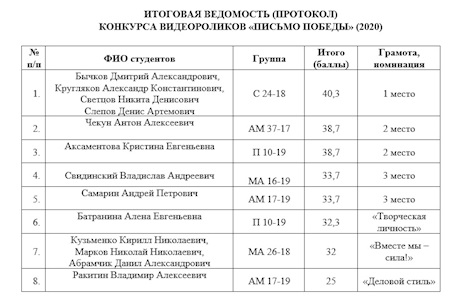 Итоговая ведомость Конкурс видеороликов.jpgЛилия Ивановна Смирнова232просмотраГБПОУ ИО ТПТТ22 июня в 00:21ПАМЯТКА ВЕЛОСИПЕДИСТУКак уберечься от опасности? Ежедневно мы являемся участниками дорожного движения, выступая в качестве пешехода, пассажира или водителя, даже когда катаемся на велосипеде. Уважаемые студенты и родители, просим вас ознакомиться с правилами безопасной езды на велосипеде и мопеде (скутере). ПАМЯТКА велосепидистам.docxДиляра Якубовна Мавлеева175просмотровГБПОУ ИО ТПТТ22 июня в 08:49Уважаемые студенты!ПОЧТИМ ПАМЯТЬ, МИНУТОЙ МОЛЧАНИЯ и ЗАЖЕМ СВЕЧУ, 22 июня - День памяти и скорби22 июня 1941 года – одна из самых печальных дат в истории России – начало Великой Отечественной войны (1941-1945), освободительной войны народов СССР против нацистской Германии и ее союзников, являющейся важнейшей и решающей частью Второй мировой войны (1939-1945).На рассвете 22 июня 1941 года...Показать полностью...Документ Microsoft Word.docxАлександра Даниловна Шастина210просмотровГБПОУ ИО ТПТТ22 июня в 10:42Уважаемые студенты!Управление Роскомнадзора по Сибирскому федеральному округу с участием представителей образовательных организаций высшего образования и молодежных общественных объединений находящихся на территории Сибирского федерального округа создана Молодежная Молодежная палата по вопросам защиты прав субъектов персональных данных (далее Молодежная палата).В целях повышения правовой грамотности и ответственности к персональным данным просим вас у...Показать полностью...Александра Даниловна Шастина233просмотраГБПОУ ИО ТПТТ29 июня в 13:21Уважаемые выпускники!Поздравляем с успешным окончанием учебы. Еще один важный шаг сделан, окончено обучение в техникуме. Еще одна ступень преодолена, ступень к вершине успеха и благополучия. Я желаю, чтобы и дальнейшее продвижение по этой лестнице собственного роста, было таким же успешным. Пускай этот жизненный путь будет легким и беспрепятственным, и удача всегда сопутствует вам.Предлагаю вам ознакомиться с приказом о н...Показать полностью...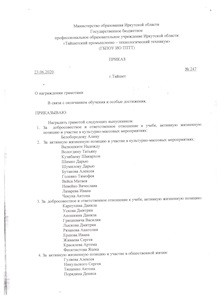 приказ1.jpegприказ2.jpegАлександра Даниловна Шастина162просмотраГБПОУ ИО ТПТТ29 июня в 13:56Уважаемые студенты!С 1 июля наступят долгожданные каникулы! Берегите свое здоровье и жизнь!Прочитайте памятку:Правила безопасного поведения при лесном пожареПричиной лесных пожаров в большинстве случаев является беспечность человека. Низовой пожар выжигает лесную подстилку, валежник, подлесок. Его скорость может быть от 0,1 до 3 м/мин. Верховой пожар...Показать полностью...Александра Даниловна Шастина186просмотровГБПОУ ИО ТПТТ30 июня в 10:33Уважаемые родители!Здоровье ребенка – самое большое счастье для родителей. Но, к сожалению, все больше и больше подростков начинают употреблять: табак, алкоголь и наркотики (далее - ПАВ - психоактивные вещества).наркотики.docxАлександра Даниловна Шастина179просмотровНачало формыГБПОУ ИО ТПТТ30 июня в 11:35Уважаемые студенты!Ваша жизнь и здоровье бесценно!Но иногда нужно знать правила жизнедеятельности, правила поведения на дороге,,,дорога.docxправила поведения на железнодорожном транспорте.docxАлександра Даниловна Шастина199просмотровГБПОУ ИО ТПТТ30 июня в 22:56Уважаемые выпускники!Директор нашего техникума Ольга Станиславовна и весь педагогический коллектив поздравляют Вас с окончанием обучения!Три года пролетели незаметно! Давайте вместе вспомним главные странички нашей общей истории!https://youtu.be/DM5dF22XtpMЛилия Ивановна Смирнова211просмотровНачало формы